Regler og rutiner knyttet til elevers fravær, orden og atferdKilder for dette dokumentet er opplæringsloven, forskrift til opplæringsloven,Troms Fylkeskommunes ordensreglement for elever og Kongsbakkens utfylling av dette.Dokumentets innhold:I. Elevens ansvar.II. Skolens ansvar.III. a) Elevfravær.III b) Fraværsgrense.III. c) Fravær som ikke skal føres på vitnemålet.IV. Rutiner for fraværsføring.V. Fraværets mulige innvirkning på vurderingsgrunnlag og karakterer.VI. Generelt om vurdering av orden og atferd.VII. a) Generelt om varslingsplikten.VII. b) Varslingsplikten ved fare for manglende vurderingsgrunnlag i enkeltfag.VII. c) Varslingsplikten ved fare for nedsettelse av karakter i orden eller atferd.
I. Elevens aktivitetspliktForskriften til opplæringslovens § 3-3 fjerde ledd: Elevar, lærlingar, lærekandidatar og praksisbrevkandidatar skal møte fram og delta aktivt i opplæringa. Stort fråvær eller andre særlege grunnar kan føre til at lærar og instruktør ikkje har tilstrekkeleg vurderingsgrunnlag til å gi halvårsvurdering med karakter eller standpunktkarakter i fag.Til toppen av dokumentet.II. Skolens tilretteleggingsansvarFaglærere bruker læringsplattformen til å informere om planer og oppgaver som skal være gjort. Ved langvarig sykefravær vil eleven derfor kunne holde seg oppdatert og eventuelt levere skriftlig elevarbeid via læringsplattform eller e-post. Elever som ikke kan delta i vurderingssituasjoner på grunn av sykefravær som er dokumentert eller på annen måte meldt skolen, eller planlagt fravær som nevnes under pkt. III b) nedenfor, kan etter en helhetsvurdering fra faglærer få tilbud om ny vurderingssituasjon i faget. Generelt kan elever påregne å møte vurderingssituasjonen kort tid etter første oppmøte på skolen etter sykdom.Ved langvarig sykefravær eller fraværsgrunner som nevnes under pkt. III b) nedenfor, kan eleven inngå avtale med faglærer om tiltak for å sikre så vel skriftlig som muntlig vurderingsgrunnlag. Elever som får IV i første termin skal følges opp særskilt av rådgivertjenestenSkolens fastsettelse av ”tilstrekkeleg grunnlag”: Det er seksjonene og faglagene som avgjør hva som er tilstrekkelig vurderingsgrunnlag i de enkelte fagene. Hva som er tilstrekkelig grunnlag og hva som blir vektlagt i vurderinga skal være kjent for elevene ved begynnelsen av hver termin. Utgangspunktet er § 3-3 første og andre ledd:Formålet med vurdering i fag er å fremje læring og bidra til lærelyst undervegs, og å gi informasjon om kompetanse undervegs og ved avslutninga av opplæringa i faget.Grunnlaget for vurdering i fag er kompetansemåla i læreplanen i faget. Kompetansemåla skal forståast i lys av teksten om faget i læreplanen. Elevar, lærlingar, lærekandidatar og praksisbrevkandidatar skal vere kjende med læreplanen i faget.Til toppen av dokumentet.III. a) ElevfraværHovedregelen er at eleven skal redegjøre for alt fravær. Redegjørelse betyr i denne sammenhengen at eleven fører fraværet inn i det digitale fraværssystemet. Dette skal som hovedregel skje senest samme dag som eleven er borte. Hvis dette ikke er mulig, gis melding til kontaktlærer eller faglærer snarest og senest når eleven kommer tilbake på skolen.Av forskriftens § 3-45 første ledd om føring av fravær i videregående opplæring, fremgår at alt fravær skal føres på vitnemålet, som dager og enkelttimer. Eleven har plikt til å redegjøre for fraværet sitt. Dersom det er mulig, skal eleven legge frem redegjørelsen før fravær finner sted. Eleven kan kreve at årsaker til fravær som er dokumentert, blir ført på et vedlegg til vitnemålet.Til toppen av dokumentet.III. b) FraværsgrenseFra 1. august 2016 er det fraværsgrense i videregående skole (se rundskriv udir-3-2016). Dette innebærer at en elev som har mer enn 10% udokumentert fravær i et fag som hovedregel ikke kan få halvårsvurdering med karakter eller standpunktkarakter i faget. Fravær av samme årsaker som angitt i avsnitt III c) under kan unntas fra fraværsgrensen når det er dokumentert.  Det er viktig å være klar over at høyt dokumentert fravær uansett kan føre til tap av karakter fordi læreren mangler vurderingsgrunnlag.Dokumentasjonen skal utstedes av sakkyndig instans, og leveres skolen uten ugrunnet opphold, senest innen en uke etter at eleven er tilbake på skolen.  Så langt det er mulig, skal eleven uansett redegjøre for fraværet i Visma in School fortløpende, eventuelt sende melding til kontaktlærer.  For dokumentasjon av helsegrunner gjelder følgende:Legeattest skal inneholde dato for sykdom og en bekreftelse på at eleven har vært i kontakt med legekontoret på sykedagen. Det holder ikke at legen i ettertid skriver at «eleven sier at han/hun har vært syk».Elever over 18 år eller foresatte til elever under 18 år kan få rett til egenmelding av fravær som skyldes helsegrunner (jfr udir-3-2016). Det må leveres skriftlig dokumentasjon fra sakkyndig instans til kontaktlærer på at eleven har kronisk sykdom, er under utredning eller oppfølging for udiagnostisert sykdom, eller har sykdom som etter sin art gjør det vanskelig eller lite hensiktsmessig å oppsøke sakkyndig for hvert enkelt tilfelle. Slik dokumentasjon vil gi rett til egenmelding av fraværet som skyldes denne tilstanden.  Dokumentasjonen må leveres ved skoleårets start eller uten ugrunnet opphold etter at tilstanden oppstår.  Man må altså redegjøre fortløpende i form av egenmelding for fravær som skyldes den kroniske lidelsen for at fraværet skal regnes som dokumentert.Til toppen av dokumentet.III. c) Fravær som ikke skal føres på vitnemålet 1) Skolen vil legge til rette for at våre elever skal kunne være aktive i ulike fagprosjekter, at de kan bidra til utviklingsarbeid og gjennomføre representasjons- og utvekslingsoppdrag i samråd med skolen. Selv om disse aktivitetene kolliderer med eller faller utenfor elevens timeplanlagte aktiviteter, skal de ha status som opplæringsrelevant elevarbeid med hjemmel i den generelle læreplanen eller kompetansemål i den enkelte faglæreplan. Slike elevaktiviteter føres med fraværsårsak og uten hake i «På vitnemål» i Visma in School. De faglige prosjektlederne bør se etter muligheter til samarbeid med berørte faglærere. Elevene skal kunne avtale alternativt opplegg skriftlig med kontaktlærer og den enkelte faglærer minimum fem skoledager før fraværet etter mønster av studiedagavtalen. Det gjelder også for de tilfeller som naturlig faller innunder forskriften § 3-45.2) Fravær som faller innunder forskriften § 3-45 bokstav a til f:For inntil samanlagt 10 skoledagar i eit opplæringsår, kan ein elev krevje at følgjande fråvær ikkje blir ført på vitnemålet eller på kompetansebeviset dersom det kan dokumenterast at fråværet skyldast:a) helse- og velferdsgrunnarb) arbeid som tillitsvaldc) politisk arbeidd) hjelpearbeide) lovpålagt oppmøtef) representasjon i arrangement på nasjonalt og internasjonalt nivå.       For at fråvær som skyldast helsegrunnar etter bokstav a ikkje skal førast på vitnemålet eller på kompetansebeviset, må eleven leggje fram ei legeerklæring som dokumenterer dette. Fråvær som skyldast helsegrunnar må vare meir enn tre dagar, og det er berre fråvær frå og med fjerde dagen som kan strykast. Ved dokumentert risiko for fråvær etter bokstav a på grunn av funksjonshemming eller kronisk sjukdom, kan fråvær strykast frå og med første fråværsdag.       Organisert studiearbeid og skoleadministrative gjeremål etter avtale med faglæraren eller rektor, skal ikkje reknast som fråvær.       Innanfor ramma av 10 skoledagar kan elevar som er medlemmer av andre trussamfunn enn Den norske kyrkja, krevje at inntil to dagar fråvær som er knytt opp mot ei religiøs høgtid, ikkje blir ført på vitnemålet eller på kompetansebeviset.Eksempler fra skolens praksis som utfyller § 3-45, er deltakelse i begravelse, avlegging av privatisteksamen (bare eksamensdagen), dager til opptaksprøver til høyere utdanning og én dag til deltakelse i skoleforestilling i Kulturskolens regi. Fravær som skal kunne regnes som organisert studiearbeid skal være faglig utviklende for den enkelte eleven og relevant for programområdet.Til toppen av dokumentet.IV. Rutiner for fraværsføringEleven fører inn planlagt fravær og årsak skriftlig på forhånd. Annet fravær og årsak meldes som hovedregel ved at eleven selv registrerer det i fraværssystemet samme dag som eleven er borte. Hvis dette ikke er mulig, gis melding til kontaktlærer uten ugrunnet opphold og senest når fraværet er over.Faglærer fører fravær snarest mulig, senest samme dag. Hvis eleven leverer gyldig dokumentasjon som gjelder enkeltøkter eller fagdager, skal faglærer endre fraværskode for i Visma in School for sine timer.Kontaktlærer markerer om eleven har redegjort for /dokumentert det øvrige fraværet. Dokumentasjon for fravær som går over flere økter/dager, forevises kontaktlærer som oppdaterer Visma in School i henhold til dette. Kontaktlærer gjennomgår fraværet med elevene i klassens time, opplyser elevene om deres plikter i forhold til å oppgi årsak til fravær. Kontaktlærer sender varsel ved fare for nedsatt orden og atferd ifølge skolens rutiner (se nedenfor).Kontaktlærer må levere dokumentasjon på kronisk eller langvarig sykdom eller andre forhold som gir rett til egenmeldt fravær til kontoret for arkivering.  Dersom det er tvil om dokumentasjonen gir rett til egenmelding av fravær som skyldes helsegrunner, leveres denne til rektor for avgjørelse.Til toppen av dokumentet.V. Fraværets mulige innvirkning på vurderingsgrunnlag og karaktererI forskriftens § 3-3 første og andre ledd presiseres hva som grunnlaget for vurderingen: Formålet med vurdering i fag er å fremje læring og bidra til lærelyst undervegs, og å gi informasjon om kompetanse undervegs og ved avslutninga av opplæringa i faget.Grunnlaget for vurdering i fag er kompetansemåla i læreplanen i faget. Kompetansemåla skal forståast i lys av teksten om faget i læreplanen. Elevar, lærlingar, lærekandidatar og praksisbrevkandidatar skal vere kjende med læreplanen i faget.).§ 3-3 tredje ledd angis forhold som ikke skal telle med i vurderingsgrunnlaget:Føresetnader, fråvær, orden eller åtferd skal ikkje inn i vurderinga i fag. Innsats er berre ein del av grunnlaget for vurdering dersom det følgjer av læreplanen i faget. § 3-3 fjerde ledd om grunnlag for vurdering:§ 3-9 fjerde ledd om fravær over 10% (se også udir-3-2016):Til toppen av dokumentet.VI. Grunnlaget for vurdering i orden og atferdUtgangspunktet er at det ikke er adgang til å vurdere orden og atferd ut fra andre vurderingsgrunnlag enn ordensreglementet og dettes underregelverk. Formålet med vurdering i orden og i åtferd er å fremje sosial læring, bidra til eit trygt og godt skolemiljø og gi informasjon om orden og åtferd. Generelt om orden og atferd i forskriftens § 3-4:Grunnlaget for vurdering i orden og i åtferd er ordensreglementet til skolen, jf. opplæringslova § 9A-10. Elevane skal vere kjende med skolen sitt ordensreglement.Kompetanse i fag skal ikkje trekkjast inn i vurderinga i orden eller i åtferd. Det skal tas omsyn til føresetnadene til eleven i vurderinga.Spesielt om orden i henhold til forskriftens § 3-4:Orden heng saman med om eleven er punktleg, førebudd og følgjer opp arbeid.Spesielt om atferd i henhold til forskriftens § 3-4:Åtferd heng saman med om eleven viser omsyn og respekt for andre.Forskriftens § 3-4 har følgende presisering:Til vanleg skal det ikkje leggjast avgjerande vekt på enkelthendingar; unntaket er dersom enkelthendinga er særleg klanderverdig eller grov I vurderinga i orden og i åtferd skal det takast omsyn til føresetnadene eleven har. Skolens praktisering av regelverk om dokumentert fravær:Det generelle og ufravikelige dokumentasjonskravet rettes primært mot fravær som eleven krever ikke ført på vitnemålet, og fravær som skal «unntas fagfravær».Manglende redegjørelse for fravær kan få konsekvenser for ordens- eller atferdskarakteren. a. Når en elev har 10 timer fravær i terminen som ikke er redegjort for, er dette høyt. Om fraværet er meldt/dokumentert, er det ryddig. b. Et ryddig forhold til sitt fravær er å varsle og føre så vel planlagt som plutselig fravær i Visma in School. c. Skolen ønsker uttrykkelig at elevene skriver fraværsgrunn inn på forhånd eller på hendelsesdagen i Visma in School. Hvis dette ikke er mulig sendes melding til kontaktlærer. (jfr ordensreglement §4.1). Manglende redegjørelse for fravær gir grunnlag for ordensanmerkning.Forskriftens § 3-6 tar for seg karakterar i orden og i atferd: [I] vidaregåande opplæring skal vurdering i orden og i åtferd givast med karakterar. I orden og i åtferd skal då desse karakterane nyttast: God (G): vanleg god orden og vanleg god åtferdNokså god (Ng): klare avvik frå vanleg orden og frå vanleg åtferdLite god (Lg): i ekstraordinære tilfelle ved store avvik frå vanleg orden og frå vanleg åtferd.Skolens konkretisering av retningslinjer for nedsettelse av karakter i orden og atferd:Det skal ikke skje summariske vurderinger, men en individuell og skjønnsmessig vurdering. Ordens- og atferdskarakterer settes i møte hvor alle elevens lærere er til stede.Ved ni ordensanmerkninger vurderer kontaktlærer å innstille eleven til Ng i orden. Ved 15 vurderes Lg. Grove tilfeller vurderes skjønnsmessig strengere i klasselærerråd.Høyt fravær (mer enn ti timer i terminen) kombinert med uryddig fraværsredegjørelse er i seg selv grunnlag for innstilling til nedsatt ordenskarakter.Nedsettelse av ordens- og atferdskarakter er enkeltvedtak som krever dokumentasjon og varsling i.h.t. forvaltningsloven. Se presisering siste side.Til toppen av dokumentet.VII. Varslingspliktena) Generelt om varslingspliktenHovedregelen er at eleven eller de foresatte skal varsles når eleven står i fare for ikke å få halvårsvurdering eller standpunktkarakter på grunn av manglende vurderingsgrunnlag (§ 3-3 fjerde ledd) eller høyt udokumentert fagfravær (§ 3-3 fjerde ledd)  Det skal også varsles når det er fare for nedsettelse av ordens- eller atferdskarakter. I alle tilfeller skal varselet gis skriftlig og umiddelbart i henhold til forskriftens § 3-8:Varselet skal givast straks det er klart at det er fare for nedsatt karakter eller bortfall av karakter, og skal gi eleven høve til å få karakter i fag eller ikkje få nedsett karakter i orden eller åtferd..Til toppen av dokumentet.b) Fare for manglende vurderingsgrunnlag i enkeltfag: Forskriften til opplæringslovens § 3-3 fastslår at elevene har en aktivitetsplikt. I særskilte tilfeller vil ikke elevene få halvårsvurdering eller standpunktkarakter i enkeltfag.I slike tilfeller skal eleven eller foresatte varsles av faglærer. Etter at varselet er sendt, skal eleven ha mulighet for å skaffe vurderingsgrunnlag. Dersom eleven ikke har udokumentert fravær (og faglærer har vurderingsgrunnlag) etter varsling om fare for overskridelse av 10% fagfravær, skal det gis karakter. Reglene for varsling finnes i forskriftens § 3-7: Eleven og foreldra skal varslast skriftleg dersom det er tvil om eleven kan få halvårsvurdering med karakter eller standpunktkarakter i eitt eller fleire fag.Til toppen av dokumentet.c) Orden og atferd: Skolen ved elevens kontaktlærer plikter å varsle eleven om fare for nedsettelse av ordens- eller atferdskarakter i henhold til ovenstående grenser. Eleven skal ha mulighet til å bedre sin orden/atferd etter varslingstidspunkt. Reglene for varsling finnes i forskriftens § 3-7:Eleven og foreldra skal også varslast skriftleg dersom det er fare for at eleven i halvårsvurdering med karakter eller i standpunktkarakter kan få karakteren nokså god (Ng) eller lite god (Lg) i orden eller i åtferd. Til toppen av dokumentet.Lenke til Troms fylkeskommunes ordensreglement: http://www.tromsfylke.no/Tjenester/Utdanning/Elev/OrdensreglementORDENSREGLEMENT FOR ELEVERVED FYLKESKOMMUNALE VIDEREGÅENDE SKOLER I TROMSFastsatt med hjemmel i opplæringsloven (Opl) § 3 – 7 og §3 – 8 og i forskrift til opplæringsloven (Fopl). Ordensreglementet gjelder fra 15.10.2009 etter vedtak i Fylkesrådet 13.10.09.Kap. 1 Formål og virkeområde§1. FormålFormålet med ordensreglementet er å bidra til et godt samarbeid, trivsel, respekt og medansvar. Reglementet skal fremme god orden og gode arbeidsvaner slik at læringsmiljøet blir best mulig.Formålet med vurdering i orden og atferd er å bidra i sosialiseringsprosessen til eleven, skape et godt psykososialt arbeidsmiljø og gi informasjon om eleven sin orden og atferd. Reglementet er retningsgivende for vurdering av orden og atferd og er viktig pedagogisk hjelpemiddel i arbeidet med å realisere Troms fylkeskommunes og skolens helhetlige mål slik de er nedfelt i opplæringsloven og læreplaner.§2. VirkeområdeOrdensreglementet er en fylkeskommunal forskrift, jf. Opl § 3 – 7. Reglementet gjelder alle videregående skoler i Troms og voksenopplæring i fylkets regi. Reglementet omfatter ikke rettigheter og plikter som er fastsatt i lov, forskrift eller regulert på annen måte.Kap. 2 Plikter

 § 3. Troms fylkeskommunes plikterOppfylle elevenes rett til videregående opplæring i henhold til opplæringsloven med forskrifter, gjeldende læreplaner og fylkeskommunale vedtak.Gi elevene en opplæring som er tilpasset deres forutsetninger.Gi elevene en trygg skolehverdag som er preget av et godt læringsmiljø med oppfølging og veiledning underveis.Sikre elevene en rettferdig underveis- og sluttvurdering i henhold til kap. 3 i Forskrift til opplæringsloven.Behandle elevene med respekt og omtanke.§ 4. Elevenes plikter (Regler for orden og atferd).§ 4.1 Orden·         Eleven plikter å møte punktlig til undervisning.·         Eleven skal straks melde fra til skolen dersom man er forhindret av sykdom eller andre grunner. Ikke dokumentert fravær kan føre til nedsatt ordenskarakter.·         Eleven skal levere pålagt skolearbeid til avtalt tid.·         Alle elever har ansvar for å holde det rent og ryddig på skolen, i nærområdet og på steder der læringsaktivitet foregår.·         Eleven plikter å skaffe seg, og ha med til undervisning, det læremateriell undervisningen krever.·         Eleven plikter å behandle eget og skolens utstyr på en forsvarlig måte.·         Eleven plikter å bruke påbudt verneutstyr og ellers overholde gjeldende regler for helse, miljø og sikkerhet (HMS), jf. Opl. Kap. 9 A.·         Eleven plikter å følge særskilte ordensregler ved den enkelte skole etter reglementets § 13.       § 4.2 Atferd·         Alle skal opptre hensynsfullt, realt og høflig overfor hverandre.·         Man skal holde arbeidsro i timene og vise respekt for andre både i undervisningssituasjoner og i pauser.·         Grov språkbruk og fysisk, verbal eller digital krenkende atferd (mobbing, diskriminering, seksuell trakassering, vold o.l.) aksepteres ikke.·         Det er ikke tillatt å røyke, snuse eller være påvirket av rusmidler i undervisningssituasjoner eller på skolens områder. Det er heller ikke tillatt å oppbevare  rusmidler i skolens bygninger, på skolens område eller i lokaler skolen leier.·         Mobiltelefon, musikkavspillingsutstyr og annet elektronisk underholdningsutstyr skal normalt ikke være tilgjengelig i forbindelse med undervisning og prøver.·         Elevens bruk av IKT i undervisningen skal skje etter lærers anvisninger.·         Det er ikke tillatt å ha med seg farlige gjenstander eller våpen på skolens område.·         Fusk eller forsøk på fusk på prøver aksepteres ikke.·         Innlevering av arbeid som ikke er elevens eget produkt og/ eller hvor kildehenvisning mangler, oppfattes som fusk.   Kap. 3 Reaksjoner§5. Brudd på reglementBrudd på reglementet kan resultere i reaksjoner mot eleven i form av refsingstiltak eller særskilte tiltak, jf. opplæringsloven §3-8. Dersom forseelsen vurderes som et alvorlig brudd på skolereglementet, eller dersom påtalte negative forhold ikke bedrer seg etter refsingstiltak, kan særskilte tiltak iverksettes. Tiltakene skal nedtegnes. Foresatte til elever som ikke er myndige, skal informeres i de tilfeller skolen anser det hensiktsmessig og ut fra alvorlighetsgrad. §6 Refsingstiltak-  Påtale og/ eller anmerkning fra en av de tilsatte ved skolen.-  Bortvisning for enkelttime eller resten av skoledagen etter rektors avgjørelse.Ved eventuell forskriftsendring høsten 09 foreslås et nytt ledd:Rektor kan delegere myndighet til lærer å treffe avgjørelse om bortvisning fra lærers egen undervisning i inntil 4 undervisningstimer / alternativt: inntil 1 dag (som forskriftsteksten)§ 7. Særskilte tiltak:-  Bortvisning av eleven fra og med en hel skoledag og inntil 5 skoledager etter rektors avgjørelse.-  Bortvisning for resten av skoleåret i henhold til Opl. § 3 – 8 etter vedtak av ansvarlig fylkesråd. Fylkesutdanningssjefen kan bortvise eleven inntil saken er avgjort.Et vedtak om bortvisning for resten av skoleåret kan medføre at eleven taper retten til videregående opplæring etter § 3 – 1 i opplæringsloven. Tap av elevrettigheter medfører ikke at eleven faller utenfor ansvarsområdet til oppfølgingstjenesten (OT).§ 8.  ErstatningsansvarEt eventuelt erstatningsansvar i forbindelse med skader på skolens eller andre elevers utstyr, følger ”Lov om erstatningsansvar”.§ 9. Særlig alvorlige brudd på ordensreglementetVed særlig alvorlige brudd på reglementet som kan vurderes som lovbrudd, vil politianmeldelse bli vurdert. Dersom regelbruddet går ut over enkeltpersoner, er det fornærmede som må anmelde.Kap. 4 Saksbehandling§ 10 Innledende behandlingFør refsingstiltak eller særskilte tiltak blir besluttet, skal eleven ha mulighet til å forklare seg,  jf. Opl. § 3 – 7, 4. ledd.§ 11. Saksbehandling ved iverksetting av tiltak§ 11 – 1 RefsingstiltakDet enkelte tiltak skal dokumenteres, sammen med elevens eventuelle forklaring.§ 11 – 2 Særskilte tiltakNår særskilte tiltak vurderes iverksatt skal rektor- rådføre seg med elevens lærere, rådgiver eller sosialpedagogisk personale- vurdere behov og mulighet for alternative tiltak, jf. Opl. § 3 – 8, for eksempel hjelpetiltak og/ eller individuell kontrakt- sikre forsvarlig dokumentasjonSærskilte tiltak regnes som enkeltvedtak etter forvaltningsloven, og eleven har rett til dokumentinnsyn, partsuttalelse og klage på vedtaket i samsvar med bestemmelsene i kapittel IV-VI i forvaltningsloven. Eleven har rett til nærmere veiledning om partsrettigheter og framgangsmåte ved klage.§12. KlageinstansKlageinstans for vedtak om bortvisning for resten av skoleåret og/ eller tap av rett til videregående opplæring er Fylkesmannen i Troms.For andre vedtak er fylkeskommunen klageinstans.Kap. 5 Særskilte ordensregler § 13. For spesielle forhold som ikke dekkes av dette ordensreglement eller andre reglement, kan den enkelte skole utarbeide egne regler. Slike regler kan være:Eget IKT-reglementParkeringsbestemmelserBruk av spesialromEkskursjoner og skoleturerVerkstedsreglerAndre sikkerhetsregler Kongsbakken videregående skole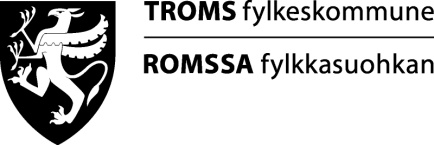 Skolens utfylling av ordensreglementet for elever i Troms fylkeskommuneOrdensreglementet gjelder fra 1. desember 2009.Formålet med ordensreglementet er å bidra til et godt samarbeid, trivsel, respekt og medansvar. De aller fleste opptrer slik at dette er en selvfølge. Likevel er det nødvendig å formulere regler som vi alle skal følge for å sikre et godt læringsmiljø.Troms fylkeskommune (som lokalt betyr skolen) plikter seg til å gi en opplæring, et læringsmiljø og en vurdering i tråd med lov og forskrift.Elevens plikter knyttet til orden og atferd:Orden (brudd fører til ordensanmerkning):Møt presis til undervisningen. Meld fra i Skolearena (eller til kontaktlærer) om du er forhindret i å møte. Udokumentert fravær kan gi nedsatt ordenskarakter.Lever arbeider til avtalt tid. Alle kan be om forlenget frist.Medansvar for å holde det rent og ryddig på skolen (også i kantina).Ta med det læremateriell som undervisningen krever.Atferd (brudd fører til atferdsanmerkning):Krenkende atferd aksepteres ikke.Ikke tillatt å røyke eller snuse.Lærer bestemmer bruken av PC og mobiltelfon i undervisningen.Fusk eller forsøk på fusk aksepteres ikke. Avskrift av andres arbeid oppfattes som fusk om det ikke er referert til.ReaksjonerBrudd på reglementet kan føre til:RefsingstiltakPåtale og/eller ordens- og atferdsanmerkning (fra skolens tilsatte – se ovenfor).Bortvisning fra undervisning for enkelttime eller resten av dagen (rektor har delegert myndighet til lærer å treffe slik avgjørelse for egen undervisning. Slike tiltak skal meldes til rektor).Særskilte tiltak (bortvisning inntil fem dager av rektor, resten av skoleåret av utdanningssjef/fylkesråd).SaksbehandlingFør tiltak (i.2 og ii. ovenfor) skal eleven få forklare seg.Før særskilte tiltak foretar skolen egne vurderinger og ivaretar elevens rettigheter (se reglementet for detaljer).Skolen har egne regler for:Bruk av IKT.Parkering.Biblioteket.Ekskursjoner og skoleturer.Rektor									Til toppen av dokumentet.PRESISERING AV SKOLENS RUTINER FOR FASTSETTELSE AV ORDENS- OG ATFERDSKARAKTERER.Gjeldende regelverk og rutiner ble gjennomgått i plenum 31.10.2013 og sendere i ledelses- og medbestemmelsesmøter.  Følgende presiseringer er resultat av dette arbeidet:GenereltSkolens veiledende retningslinjer er følgende:Det skal ikke skje summariske vurderinger, men en individuell og skjønnsmessig vurdering. Ordens- og atferdskarakterer settes i møte hvor alle elevens lærere er til stede.Ved ni ordensanmerkninger vurderer kontaktlærer å innstille eleven til Ng i orden. Ved 15 vurderes Lg. Grove tilfeller vurderes skjønnsmessig strengere i klasselærerråd.Høyt fravær (mer enn ti timer i terminen) kombinert med uryddig fraværsredegjørelse er i seg selv grunnlag for innstilling til nedsatt ordenskarakter.En «individuell og skjønnsmessig vurdering» innebærer i denne sammenheng at grensene for antall anmerkninger er veiledende, forseelsenes art og fordeling i tid skal vurderes.  Naturlige spørsmål å stille seg i denne sammenheng er:Har elevens orden/atferd endret seg etter at varsel er sendt?Kan man se trender i utviklingen (forbedring/forverring, spekulasjon etc)?Det er enighet på skolen om at manglende levering eller annen mangel i oppfølging av skolearbeid er mer alvorlig enn forsentkomming.Er det spesielle forhold som gjør at elevens forutsetninger må vektlegges?  God dialog mellom kontaktlærer, elev, foresatte og rådgiver er viktig.Faglærers ansvarRettferdige ordens- og atferdskarakterer kan bare oppnås ved at lærernes praksis for tildeling av anmerkninger er så lik som mulig. Drøfting i plenum har gitt følgende rettesnor for tildeling av anmerkning:GI ANMERKNING PÅ DET SOM PÅVIRKER LÆRINGSMILJØET (se også punkt fire i skolens utfylling av ordensreglementet).Det er ekstra viktig å være spesielt nøye i starten av skoleåret.Som hovedregel bør man registrere fravær før undervisningen starter. Elever som ankommer etter at undervisningen er i gang, gis FS-anmerkning (fravær føres for tidsrommet eleven ikke er til stede).Juks (inkl plagiat) skal medføre atferdsanmerkning.  I tillegg må kontaktlærer informeres omgående slik at varsel kan sendes.Kontaktlærers ansvarFravær og anmerkninger må følges opp fortløpende i klassens time.  Det er viktig med tidlig inngrep.  Send varsel om mulig nedsatt orden/atferd straks det er tvil om eleven kan få beste karakter.  NB. Varsel gjelder kun for inneværende termin – det må varsles i 2. termin selv om varsel er gitt for 1. termin.Atferdsanmerkninger bør generelt medføre varsel om mulig nedsettelse omgående.  Dette gjelder spesielt juks, plagiat og andre grove overtredelser.Kontaktlærer sender innstilling til orden/atferdskarakter til faglærerne i forkant av karaktermøtene.							til toppen av dokumentet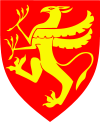 